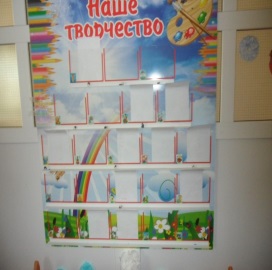 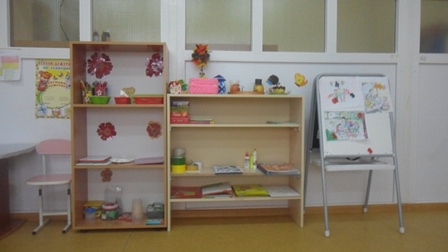 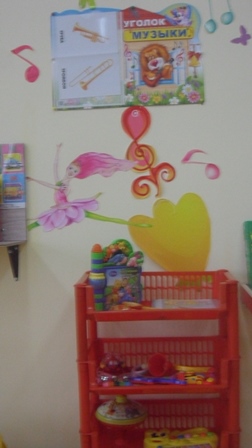 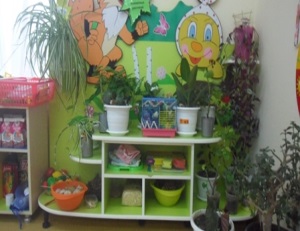 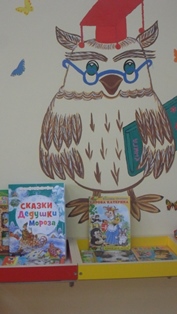 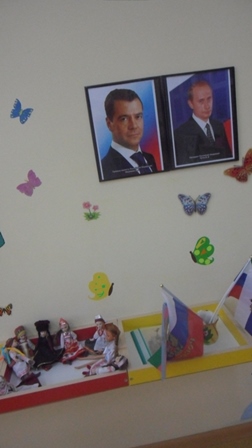 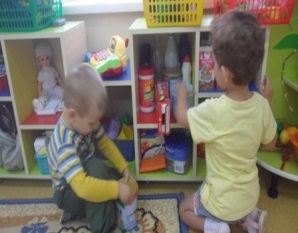 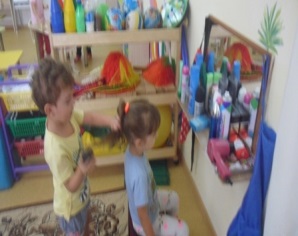 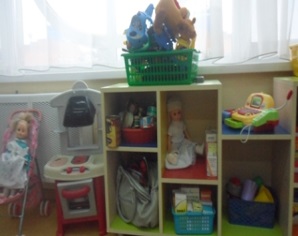 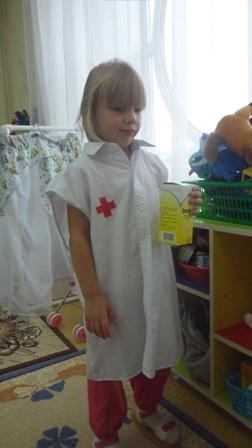 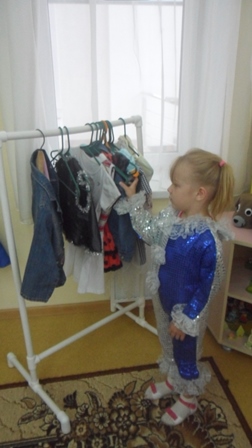 Организация развивающей среды в средней группе построена таким образом, чтобы дать возможность наиболее эффективно развивать индивидуальность каждого ребёнка с учётом его склонностей, интересов, уровня активности. Основные направления создания предметно-пространственной среды отражены в Концепции построения развивающей среды.Организация развивающей среды в нашей  средней группе построена таким образом, чтобы дать возможность наиболее эффективно развивать индивидуальность каждого ребёнка с учётом его склонностей, интересов, уровня активности.Основные направления создания предметно-пространственной среды отражены в «Концепции построения развивающей среды для организации жизни детей и взрослых в системе дошкольного образования».Принцип дистанции, позиции при взаимодействии ориентирует на организацию пространства для общения взрослого с ребёнком «глаза в глаза», которая способствует установлению оптимального контакта с детьми. Реализуется путём подбора мебели с учётом возраста детей (регулируемые ножки у столов, банкетки.)Принцип активности, возможности её проявления и формирования у детей и взрослых путём их участия в создании своего предметного окружения. Реализуется участием детей и взрослых в создании игр, атрибутов для театрализованной деятельности, сюжетно-ролевых игр и  театра.Принцип стабильности – динамичности, предусматривает создание условий для изменения и созидания окружающей среды в соответствии со вкусами, настроениями, меняющимися возможностями детей. Реализуется с помощью мобильности мебели, изменения уголков в соответствии с возрастом детей.Принцип комплексирования и гибкого зонирования, реализующий возможность построения непересекающихся сфер активности и позволяющий детям заниматься одновременно разными видами деятельности, не мешая друг другу.Принцип эмоциогенности среды, индивидуальной комфортности и эмоционального благополучия каждого ребёнка и взрослого, осуществляемый при оптимальном отборе стимулов по количеству и качеству.Принцип эстетической организации, сочетание привычных и неординарных элементов.Принцип открытости – закрытости.  Среда готова к изменению, корректировке, развитию.Принцип «половых и возрастных различий» как возможность для девочек и мальчиков проявлять свои склонности в соответствии с принятыми в нашем обществе эталонами мужественности и женственности.Модель развивающей среды нашей группы создавалась с учётом вышеизложенных принципов. Необходимо отметить, что такое построение среды даёт детям чувство  психологической защищённости, помогает развитию личности, способностей, овладению разными способами деятельности.Наша работа начинается с утреннего приёма детей в группу. Приём детей осуществляется в раздевалке группы, где находятся индивидуальные шкафчики для детей.Здесь же расположен информационный уголок для родителей, куда помещается необходимая информация по детскому саду, консультации и советы родителям; доска для детского творчества.В раздевалке нашей группы помещён уголок физического развития, целью которого является развитие двигательной активности и физических качеств детей. Предметное наполнение уголка применяется в подвижных играх (в группе и на улице), индивидуальной двигательной деятельности, в свободной деятельности детей.Наличие учебной (интеллектуальной), игровой (творческой), бытовой зон и зоны отдыха позволяет использовать помещение группы наилучшим образом. Каждая зона выдержана в определённой цветовой гамме с учётом детского восприятия. Учебная зона расположена таким образом, чтобы свет на рабочие столы попадал с левой стороны. Столы для занятий размещены в соответствии с нормами СанПиНа. Создавая развивающую среду, мы учитывали возрастные и индивидуальные особенности детей. Столы в учебной зоне с регулируемыми ножками. Каждый стол промаркирован в соответствии с ростом детей (зелёные прямоугольники, красные квадраты). В учебной зоне размещены: центр творчества, мастерская, уголок природы, кабинет, мини библиотека, уголок сенсомоторного развития, центр экспериментирования, уголок музыкального развития, патриотический уголок. Такое размещение связано с тем, что расположенные рядом столы и стулья позволяют использовать эти «функциональные помещения» как на занятиях, так и в свободной деятельности, в индивидуальной работе с детьми.Целью центра творчества является формирование творческого потенциала детей, развитие интереса к изо деятельности, формирование эстетического восприятия, воображения, художественно-творческих способностей, самостоятельности, активности. В этом центре дети обычно проводят много времени, рисуя, создавая поделки из пластилина, вырезая из бумаги и т. д.Работы детей мы размещаем  в раздевалке на доске творчества. Поделки из пластилина размещаются на специальной подставке .Материал по конструированию классифицирован по форме и размеру и хранится в специально отведённых для него коробках. Крупный напольный строительный материал размещён в игровой зоне, в выкатных ящиках, так как свободное пространство на полу даёт возможность сооружать постройки, в которые дети любят забираться и играть. Для обыгрывания готовых построек имеются наборы разных мелких игрушек. «Уголок безопасности дорожного движения»:Интересен в первую очередь мальчикам, он оснащен необходимыми атрибутами к сюжетно – ролевым играм РулиЖезл разные виды машин дорожные знаки литература игрыУголок природы расположен непосредственно у окна. Цель: обогащение представления детей о многообразии природного мира, воспитания любви и бережного отношения к природе, приобщение детей к уходу за растениями. Здесь мы создаём условия для наблюдения за комнатными растениями, учим детей правильному уходу за ними. Рядом расположен центр экспериментирования, где мы проводим простейшие опыты, развиваем мышление детей, любознательность, познавательную активность.Предметное наполнение центра экспериментирования включает в себя:1. Лейка, опрыскиватель, палочки для рыхления, кисточки, салфетки, фартуки.2. Природный материал : камушки, ракушки, различные семена.3. Плакаты, календари природы и погоды4.  Альбомы о природе и временах года, животные, растения, цветы.5.  Экологические игры «Живая природа «, «Времена года «, «Можно и нельзя», «Кто где живёт», «Овощи, фрукты» .6.  Лото «Кто где живет? «, «Весёлые зверята» . 7. Ёмкости для воды 8. Ёмкость с песком 9. Камешки плавающие и тонущие10. Шарики воздушные11. Формочки с крышками12. Палочки разной длины 13. Нитки, проволока«Уголок физической готовности и здоровья»:здесь располагаются картотеки подвижных игр. пальчиковая гимнастика. гимнастика пробуждения после дневного сна. гимнастика для глаз. дыхательная гимнастика. атрибуты к подвижным играм: «Хитрый кот», «У медведя во бору», «Воробушки и автомобиль», «Медведь и пчелы»  КеглиСултанчикиДорожки здоровьяМассажные мячикиУголок сенсомоторного развития, предназначенный также для развития мелкой моторики, тактильных ощущений. Здесь дети учатся застёгивать пуговицы, завязывать ленточки, шнурки и др. Мини библиотека представляет собой столик с полочками для книг и иллюстраций к сказкам, произведениям. Мини библиотека размещена рядом с центром творчества, чтобы дети могли рассматривать книги и здесь же рисовать к ним иллюстрации. Все книги и иллюстрации обновляются 1 – 2 раза в месяц. Новые книги выставляются в соответствии с программой по чтению.Моделируя развивающую среду, мы выделили часть учебной зоны под кабинет, где разместили материалы по окружающему миру, математике, развитию речи, наборы дидактических игр, картотеки стихов и загадок. Уголок музыкального развития способствует формированию интереса к музыке, знакомит с музыкальными инструментами. Дети учатся играть простейшие мелодии на различных музыкальных инструментах. В нашей группе  создана фонотека, в которой находятся записи классической и народной музыки, звуки леса, моря, различные сказки.Патриотический уголок, расположенный в учебной зоне, отражает приоритетное направление развития детского сада, способствует формированию патриотических чувств, знакомит детей с символикой нашей страны, города.Игровая зона Она позволяет создавать условия для творческой деятельности детей, развития фантазии, формирования игровых умений, реализации игровых замыслов, воспитания дружеских взаимоотношений между детьми.В центре игровой зоны на полу находится ковёр – место сбора всех детей.Игровая зона оснащена уголками и атрибутами для сюжетно – ролевых игр, подобранных с учётом возрастных и индивидуальных особенностей детей, куклами,  машинами, игрушечными дикими и домашними животными.Мебель в игровой зоне функциональна, легко трансформируется, что позволяет варьировать пространство зоны (стеллаж для игрушек, банкетки, угловые тумбы).Наша развивающая среда соответствует интересам мальчиков и девочек.Например, для девочек есть швейные  куклы, пупсы, игрушечный домик для кукол; для мальчиков – наборы инструментов, солдатиков, военной техники.В обстановку группы, кроме предметов, предназначенных для детей нашей возрастной группы, включены некоторые игры и атрибуты, ориентированные на детей постарше. Так называемая «зона ближайшего развития»Уголок ряженья и театр, способствующий стимулировать творческие замыслы, индивидуальные творческие проявления. В создании театра игрушек-самоделок активное участие принимают сами дети, а атрибуты для театра и режиссёрских игр.В бытовой зоне располагается уголок дежурства. Цель: формирование умения выполнять обязанности дежурных, воспитывать положительное отношение к труду, самостоятельность. Чтобы дети могли самостоятельно определять дежурных, мы создали картотеку с маркировкой детей, которые каждый день меняются в специальных рамочках .Все игрушки игровой материал размещён таким образом, чтобы дети могли свободно им играть и убирать на место. Для этого имеются стеллажи, шкафы, выдвижные ящики. Игровой материал и игрушки соответствуют возрасту детей и требованиям СанПиНа.В нашей развивающей среде существует уютное место для отдыха. Уголок уединения и релаксации.Предметное наполнение уголка включает в себя  низкий столик, коврик. Создавая нашу развивающую среду мы постарались сделать её информативно богатой, что обеспечивается разнообразием тематики, многообразием дидактического и информационного материала. Все компоненты развивающей среды сочетаются между собой по содержанию, художественному решению, обеспечивают содержательное общение взрослых и детей.